Рекомендации МСЭ-R серии P______________Ассамблея радиосвязи (АР-15)Женева, 26–30 октября 2015 г.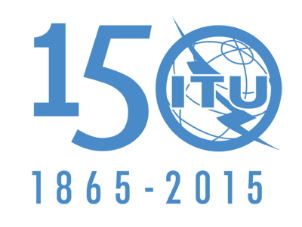 МЕЖДУНАРОДНЫЙ СОЮЗ ЭЛЕКТРОСВЯЗИДокумент 3/1002-R31 августа 2015 года3-я Исследовательская комиссия по радиосвязи3-я Исследовательская комиссия по радиосвязираспространение РАДИОВОЛНраспространение РАДИОВОЛНСПИСОК РекомендациЙСПИСОК РекомендациЙNOC = 
СохраненоMOD = 
ПересмотреноSUP = 
ИсключеноADD = 
Новый текстUNA = 
В процессе утвержденияРек. 
МСЭ-RНазвание РекомендацииДействие 
AР-15ЗамечанияP.310-9Определения терминов, относящихся к распространению радиоволн в неионизированной средеNOCP.311-15Сбор, представление и анализ данных при исследовании тропосферного распространенияNOCP.341-5Концепция потерь передачи для радиолинийNOCP.368-9Кривые распространения земной волны в полосе частот между 10 кГц и 30 МГцNOCP.371-8Выбор индексов для долгосрочных ионосферных прогнозовNOCP.372-12РадиопомехиNOCP.373-10Определение максимальных и минимальных частот передачиNOCP.452-16Процедура прогнозирования для оценки помех между станциями, находящимися на поверхности Земли, на частотах выше приблизительно 0,1 ГГцNOCP.453-11Индекс рефракции радиоволн: его формула и данные о рефракцииNOCP.525-2Расчет ослабления в свободном пространствеNOCP.526-13Распространение радиоволн за счет дифракцииNOCP.527-3Электрические характеристики поверхности ЗемлиNOCP.528-3Кривые распространения для воздушных подвижных и радионавигационных служб, использующих частотные диапазоны ОВЧ, УВЧ и СВЧNOCP.530-16Данные о распространении радиоволн и методы прогнозирования, необходимые для проектирования наземных систем связи, работающих в пределах прямой видимостиNOCP.531-12Данные об ионосферном распространении радиоволн и методы прогнозирования, необходимые для проектирования спутниковых служб и системNOCP.532-1Ионосферные эффекты и эксплуатационные соображения, связанные с искусственной модификацией ионосферы и радиоканалаNOCP.533-13Метод прогнозирования рабочих характеристик ВЧ линийNOCP.534-5Метод расчета напряженности поля при распространении посредством спорадического слоя ЕNOCP.581-2Концепция "наихудшего месяца"NOCP.617-3Методы прогнозирования распространения радиоволн и данные, необходимые для проектирования тропосферных радиорелейных системNOCP.618-12Данные о распространении радиоволн и методы прогнозирования, необходимые для проектирования систем связи Земля-космосNOCP.619-1Данные о распространении радиоволн, необходимые для определения помех между станциями, находящимися в космосе и на поверхности ЗемлиNOCP.620-6Данные о распространении радиоволн, требующиеся для оценки координационных расстояний в диапазоне частот от 100 МГц до 105 ГГцNOCP.676-10Ослабление в атмосферных газахNOCP.678-3Оценка изменчивости явлений распространения радиоволн и оценка риска, связанного с запасом на распространениеNOCP.679-4Данные о распространении радиоволн, необходимые для проектирования спутниковых радиовещательных системNOCP.680-3Данные о распространении радиоволн, необходимые для проектирования морских подвижных систем электросвязи Земля-космосNOCP.681-8Данные о распространении радиоволн, необходимые для проектирования сухопутных подвижных систем электросвязи Земля-космосNOCP.682-3Данные о распространении радиоволн, необходимые для проектирования воздушных подвижных систем электросвязи Земля-космосNOCP.684-6Прогнозирование напряженности поля на частотах ниже приблизительно 150 кГцNOCP.832-4Мировой атлас проводимости почвыNOCP.833-8Ослабление сигналов растительностьюNOCP.834-6Влияние тропосферной рефракции на распространение радиоволнMODСм. Док. 3/1005P.835-5Эталонная стандартная атмосфераNOCP.836-5Водяной пар: плотность над поверхностью и общий столбчатый объемNOCP.837-6Характеристики осадков, используемые для моделирования распространения радиоволнNOCP.838-3Модель погонного ослабления в дожде, используемая в методах прогнозированияNOCP.839-4Модель высоты слоя дождя, используемая в методах прогнозированияNOCP.840-6Ослабление за счет облаков и туманаNOCP.841-4Преобразование годовой статистики в статистику наихудшего месяцаNOCP.842-5Расчет надежности и совместимости ВЧ радиосистемNOCP.843-1Связь посредством отражения от следов метеоровNOCP.844-1Факторы ионосферного распространения, влияющие на совместное использование частот в ОВЧ и УВЧ диапазонах (30 МГц – 3 ГГц)NOCP.845-3Измерение напряженности поля ВЧ сигналовNOCP.846-1Измерения параметров ионосферы и связанных с ней характеристикNOCP.1057-4Распределения вероятностей, используемых при моделировании распространения радиоволнNOCP.1058-2Цифровые топографические базы данных, необходимые для исследования распространения радиоволнNOCP.1060-0Факторы распространения радиоволн, влияющие на совместное использование частот наземными ВЧ системамиNOCP.1144-7Руководство по использованию методов прогнозирования распространения радиоволн, разработанных 3-й Исследовательской комиссией по радиосвязиNOCP.1147-4Прогнозирование напряженности поля пространственной волны на частотах между приблизительно 150 и 1700 кГцNOCP.1148-1Стандартизованная процедура сравнения прогнозируемых и наблюдаемых величин напряженности поля ВЧ сигналов, распространяющихся пространственной волной, и результаты таких сравненийNOCP.1238-8Данные о распространении радиоволн и методы прогнозирования для планирования систем радиосвязи внутри помещений и локальных зоновых радиосетей в частотном диапазоне 300 МГц – 100 ГГцNOCP.1239-3Эталонные характеристики ионосферы, разработанные МСЭ-RNOCP.1240-2Методы прогнозирования основных МПЧ, рабочих МПЧ и траектории луча, разработанные МСЭ-RNOCP.1321-5Факторы распространения, влияющие на системы, использующие методы цифровой модуляции на НЧ и СЧNOCP.1406-2Эффекты распространения радиоволн, касающиеся наземных сухопутной подвижной и радиовещательной служб в диапазонах ОВЧ и УВЧNOCP.1407-5Многолучевое распространение и параметризация его характеристикNOCP.1409-1Данные о распространении радиоволн и методы прогнозирования, предназначенные для систем, в которых используются станции на высотных платформах и другие станции, поднятые до уровня стратосферы, на частотах, превышающих 1 ГГцNOCP.1410-5Данные о распространении радиоволн и методы прогнозирования, требующиеся для проектирования наземных широкополосных систем радиодоступа, работающих в полосе частот от 3 до 60 ГГцNOCP.1411-8Данные о распространении радиоволн и методы прогнозирования для планирования наружных систем ближней радиосвязи и локальных радиосетей в диапазоне частот от 300 МГц до 100 ГГцNOCP.1412-0Данные о распространении радиоволн для оценки степени координации между земными станциями, работающими в полосах частот, распределенных для обоих направленийNOCP.1510-0Средняя годовая температура на поверхностиNOCP.1511-1Топография для моделирования распространения на трассе Земля-космосNOCP.1546-5Метод прогнозирования для трасс "точка-зона" для наземных служб в диапазоне частот от 30 МГц до 3000 МГцNOCP.1621-2Данные о распространении радиоволн, требующиеся для разработки систем связи Земля-космос, работающих в диапазоне 20 ТГц – 375 ТГцNOCP.1622-0Методы прогнозирования, требующиеся для разработки систем связи Земля-космос, работающих в диапазоне 20 ТГц – 375 ТГцNOCP.1623-1Метод прогнозирования динамики замирания сигнала на трассах Земля-космосNOCP.1791-0Методы прогнозирования распространения радиоволн для оценки влияния сверхширокополосных устройствNOCP.1812-4Метод прогнозирования распространения сигнала на конкретной трассе для наземных служб "из пункта в зону" в диапазонах ОВЧ и УВЧNOCP.1814-0Методы прогнозирования, требуемые для разработки наземных оптических линий для связи в свободном пространствеNOCP.1815-1Дифференциальное ослабление в дождеNOCP.1816-3Прогнозирование пространственно-временного профиля для широкополосных сухопутных подвижных служб с использованием диапазонов УВЧ и СВЧNOCP.1817-1Данные о распространении радиоволн, требуемые для разработки наземных оптических линий для связи в свободном пространствеNOCP.1853-1Синтез временных рядов тропосферного ослабленияNOCP.2001-2Универсальная модель наземного распространения радиоволн в широком диапазоне в полосе частот с 30 МГц до 50 ГГцNOCP.2040-1Влияние строительных материалов и структур на распространение радиоволн на частотах выше приблизительно 100 МГцNOCP.2041-0Прогнозирование затухания на трассе на линиях между воздушной платформой и космосом и между воздушной платформой и поверхностью ЗемлиNOC